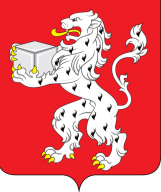 Администрация городского поселения – город ЭртильЭртильского муниципального районаВоронежской областиП О С Т А Н О В Л Е Н И Е   от  22.07.2020г.  № 343                   г. ЭртильО внесении изменений в постановлениеадминистрации городского поселения – город Эртиль от 09.12.2019г. №799 «Об утверждении правил отнесения расходовгородского бюджета на соответствующие целевыестатьи, направлений расходов и перечня кодовцелевых статей расходов городского бюджета» (в ред. от 27.01.2020г. №22)В соответствии со ст. 21 Бюджетного кодекса Российской Федерации,   администрация городского поселения – город Эртиль Эртильского муниципального района Воронежской области постановляет:1. В постановление администрации городского поселения – город Эртиль от 09.12.2019г. №799 (в ред. от 27.01.2020г. №22) «Об утверждении правил отнесения расходов городского бюджета на соответствующие целевые статьи, направлений расходов и перечня кодов целевых статей расходов городского бюджета» внести изменения следующего содержания:1.1. Приложение №1 дополнить словами: «01 1 15 902000 Основное мероприятие «Обеспечение содействия избирательным комиссиям в осуществлении информирования граждан о подготовке и проведении общероссийского голосования по вопросу одобрения изменений Конституции Российской Федерации».1.2. Приложение №2 дополнить словами: «90200 Обеспечение содействия избирательным комиссиям в осуществлении информирования граждан о подготовке и проведении общероссийского голосования по вопросу одобрения изменений Конституции Российской Федерации». По данному направлению расходов отражаются расходы на обеспечение содействия избирательным комиссиям в осуществлении информирования граждан о подготовке и проведении общероссийского голосования по вопросу одобрения изменений Конституции Российской Федерации».1.3. Приложение №3 дополнить словами: «01 1 15 90200 Основное мероприятие «Обеспечение содействия избирательным комиссиям в осуществлении информирования граждан о подготовке и проведении общероссийского голосования по вопросу одобрения изменений Конституции Российской Федерации»; - «01 1 W 90200 выполнение других расходных обязательств на обеспечение содействия избирательным комиссиям в осуществлении информирования граждан о подготовке и проведении общероссийского голосования по вопросу одобрения изменений Конституции Российской Федерации». 2. Настоящее постановление вступает в силу с момента подписания и подлежит опубликованию в сборнике муниципальных  правовых актов городского поселения – город Эртиль Эртильского муниципального района Воронежской области «Муниципальный вестник». 3. Контроль за исполнением настоящего постановления оставляю за собой.Глава городского поселения –город Эртиль                                                                   А.В. Прокудин